Приложение № 2к постановлению администрацииПалехского муниципального районаот ______________ № ___  -п Составэкспертного совета для проведения общественной экспертизы результатов внедрения успешных практикПриложение № 3к постановлению администрацииПалехского муниципального районаот ______________ № ___  -пПОЛОЖЕНИЕоб экспертном совете по мониторингу внедрения в Палехском муниципальном районе успешных практик, направленных на создание благоприятного инвестиционного климата, развитие и поддержку малого и среднего предпринимательстваОбщие положения Экспертный совет по мониторингу внедрения в Палехском муниципальном районе успешных практик, направленных на создание благоприятного инвестиционного климата, развитие и поддержку малого и среднего предпринимательства (далее – экспертный совет) является временным общественным совещательным органом, созданным в соответствии с пунктом 12 Порядка мер, направленных на развитие малого и среднего предпринимательства и снятия административных барьеров в муниципальных образованиях, утвержденного приказом Автономной некоммерческой организацией «Агентство стратегических инициатив по продвижению новых проектов» от 01.03.2016 № 69-ОД.  В своей деятельности экспертный совет руководствуется нормативными правовыми актами Российской Федерации, постановлениями и распоряжениями Правительства Ивановской области, муниципальными правовыми актами администрации Палехского муниципального района,  а также настоящим Положением.Цели, задачи и принципы деятельности экспертного советаЦелью деятельности экспертного совета является обеспечение качественного внедрения успешных муниципальных практик, направленных на улучшение инвестиционного климата, развитие и поддержку малого и среднего предпринимательства.   Задачами экспертного совета являются: общественная экспертиза результатов внедрения лучших муниципальных практик,  предусмотренных планом мероприятий («Дорожной картой») по внедрению успешных практик, направленных на развитие и поддержку малого и среднего предпринимательства  в Палехском муниципальном районе (далее – дорожная карта). подготовка рекомендаций по проведению мероприятий, направленных на улучшение инвестиционного климата в Палехском муниципальном районе. информирование членов рабочей группы о процессе внедрения успешных практик, результатах проведенной общественной экспертизы результатов внедрения лучших муниципальных практик.Полномочия экспертного совета Экспертный совет осуществляет общественную экспертизу результатов внедрения успешных практик, предусмотренных дорожной картой.  Экспертный совет: Согласовывает представленный рабочей группой проект дорожной карты. Рассматривает предложения рабочей группы по внесению изменений в дорожную карту. Заслушивает на заседании экспертного совета информацию представителей администрации Палехского муниципального района по выполнению предусмотренных дорожной картой мероприятий по внедрению успешных практик.  Обеспечивает обсуждение информации о выполнении предусмотренной дорожной картой мероприятий.  3.3. Экспертный совет для решения возложенных на него задач имеет право:. Запрашивать у администрации Палехского муниципального района в пределах своей компетенции документы и информацию, необходимые для выполнения стоящих перед экспертным советом задач.3.3.2. От своего имени обращаться к главе Палехского муниципального района по вопросам организации деятельности органов местного самоуправления Палехского муниципального района по внедрению успешных практик.  Члены экспертного совета для выполнения цели и задач экспертного совета обязаны: Принимать активное участие в деятельности экспертного совета, в том числе в опросах, обсуждениях, дискуссиях, голосованиях и т.д.Изучать проекты документов и иные материалы, разработанные органами местного самоуправления Палехского муниципального района в рамках выполнения мероприятий, предусмотренных дорожной картой. В письменном виде готовить свои предложения и замечания к повестке дня заседаний экспертного совета и представлять их секретарю экспертного совета не позднее, чем за два дня до заседания. Принимать участие в опросах и анкетированиях, проводимых АНО «Агентство стратегических инициатив по продвижению новых проектов». Члены экспертного совета действуют на общественных началах. Им не выплачивается вознаграждение и не компенсируются расходы, связанные с исполнением своих функций.Порядок работы экспертного совета Заседания экспертного совета являются основной организационно–правовой формой его деятельности, обеспечивающей коллегиальное обсуждение вносимых на рассмотрение вопросов.  Заседания экспертного совета проводятся по мере необходимости.4.3. Заседания рабочей группы проводит руководитель экспертного совета, а в его отсутствие и по его поручению – заместитель руководителя экспертного совета.4.4. Состав экспертного совета,  а также внесение изменений в его состав утверждается постановлением администрации Палехского муниципального района. В состав экспертного совета входят: представители бизнес-сообщества, общественных организаций, иных заинтересованных организаций, объединяющих предпринимателей.  4.5. Заседания экспертного совета считаются правомочными, если на них присутствует не менее половины его членов. 4.6. По результатам общественной экспертизы могут быть приняты следующие решения:4.6.1. успешная практика внедрена полностью;4.6.2. успешная практика внедрена частично;4.6.3. успешная практика не внедрена. 4.7. Решения экспертного совета принимаются простым большинством голосов присутствующих на заседании членов экспертного совета и оформляются протоколами, которые подписывает руководитель экспертного совета и ответственный секретарь. При равенстве голосов решающим является голос руководителя.4.8. Решение экспертного совета в 5-дневный срок после заседания направляется председателю рабочей группы  по внедрению в муниципальном образовании Палехский муниципальный район успешных практик, направленных на создание благоприятного инвестиционного климата, развитие и поддержку малого и среднего предпринимательства путем направления копии соответствующего протокола заседания экспертного совета. 4.9. Решения экспертного совета носят рекомендательный характер и учитываются органами местного самоуправления Палехского муниципального района при подготовке информации о ходе внедрения лучших муниципальных практик.   4.10. Все заседания экспертного совета проводятся открыто, информация о деятельности экспертного совета размещается на официальном сайте Палехского муниципального района в сети Интернет. 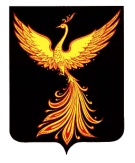 АДМИНИСТРАЦИЯПАЛЕХСКОГО МУНИЦИПАЛЬНОГО РАЙОНА АДМИНИСТРАЦИЯПАЛЕХСКОГО МУНИЦИПАЛЬНОГО РАЙОНА АДМИНИСТРАЦИЯПАЛЕХСКОГО МУНИЦИПАЛЬНОГО РАЙОНА ПОСТАНОВЛЕНИЕПОСТАНОВЛЕНИЕПОСТАНОВЛЕНИЕот ____________  № ____-пО создании рабочей группы и экспертного советапо внедрению успешных практик, направленныхна развитие малого и среднего предпринимательствав Палехском муниципальном районе            Во исполнение перечня поручений Президента Российской Федерации по итогам заседания Государственного совета Российской Федерации от 07 апреля 2015 года, в целях проведения работы по внедрению успешных практик, направленных на развитие малого и среднего предпринимательства в Палехском муниципальном районе, администрация Палехского муниципального района  п о с т а н о в л я е т:  Создать рабочую группу по внедрению успешных практик, направленных на развитие малого и среднего предпринимательства. Утвердить состав рабочей группы по внедрению успешных практик, направленных на развитие малого и среднего предпринимательства (приложение 1) Создать экспертный совет для проведения общественной экспертизы результатов внедрения успешных практик. Утвердить состав экспертного совета (приложение 2). Утвердить Положение об экспертном совете (приложение3).        6. Опубликовать данное постановление в информационном бюллетени органов местного самоуправления Палехского муниципального района и разместить на официальном сайте района.        7. Контроль за исполнением настоящего постановления возложить на первого заместителя главы администрации Палехского муниципального района Кузнецову С.И.Заместитель главы администрации-руководитель аппарата администрацииПалехского муниципального района,исполняющий полномочия ГлавыПалехского муниципального района                                      С.Г. БабановПриложение № 1к постановлению администрацииПалехского муниципального районаот ______________ № ___  -п Составрабочей группы по внедрению успешных практик, направленных на развитие малого и среднего предпринимательствав Палехском муниципальном районеБогданова Татьяна ВитальевнаДиректор ООО «Палехская сбытовая компания», председатель Совета Палехского муниципального района, руководитель экспертного советаЧернов Евгений АлександровичДиректор МУП «Палехский туристский центр», председатель Общественного совета при администрации Палехского муниципального района, заместитель руководителя экспертного советаГусаковский Александр ВладиславовичДиректор ООО «Возрождение», депутат Совета Палехского муниципального районаГоматина Светлана НиколаевнаПредседатель СПК «Рассвет», депутат Совета Палехского муниципального районаКасаткина ЕленаСергеевнаИндивидуальный предприниматель